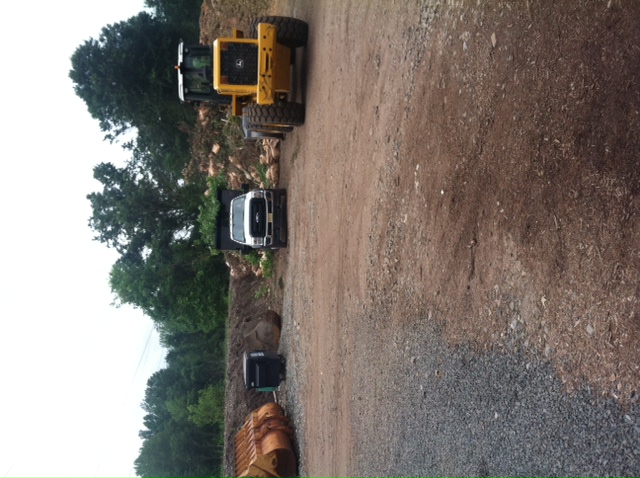 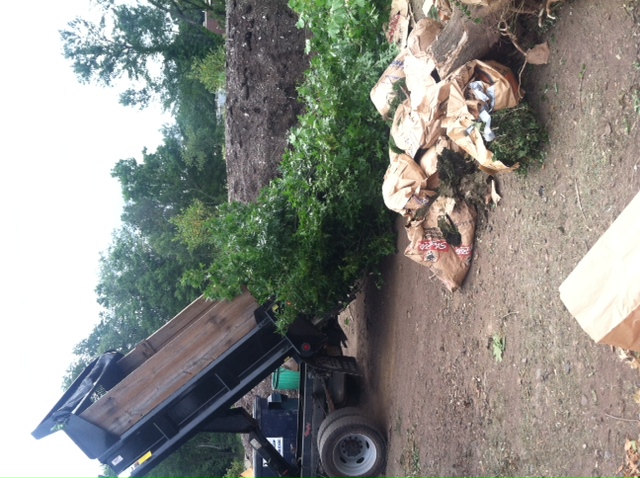 Caldwell’s Composting Facility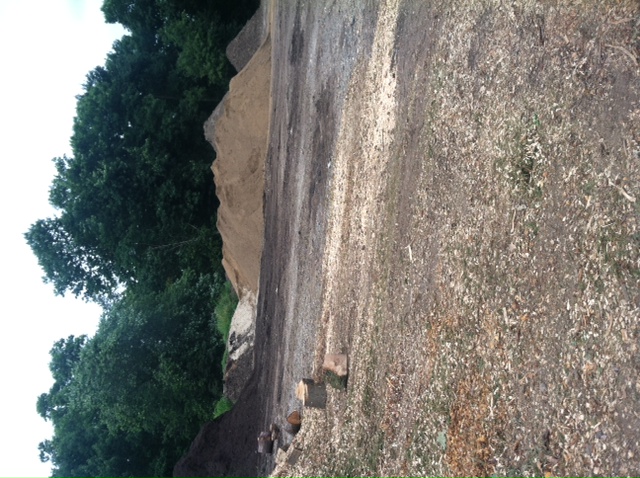 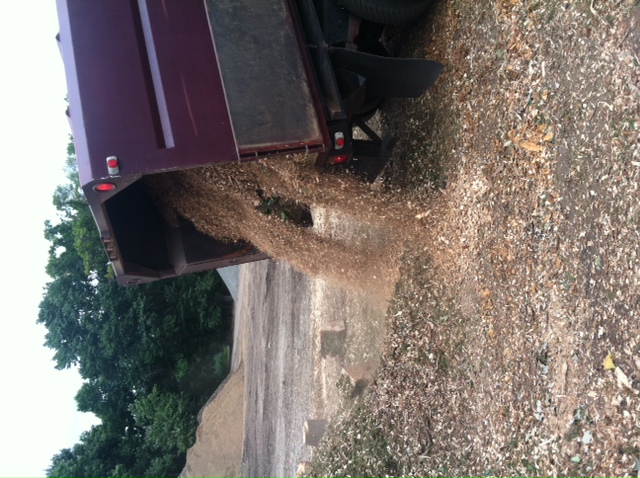 